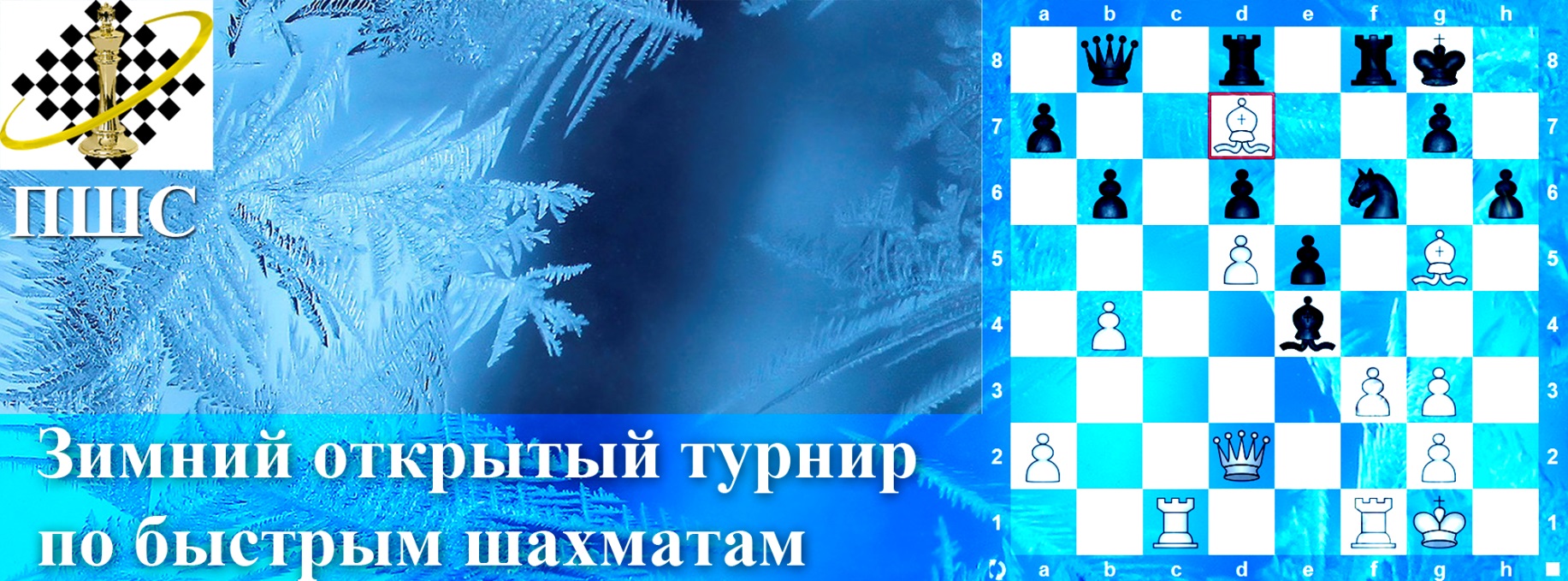 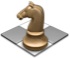     СИСТЕМА ПРОВЕДЕНИЯ И РЕГЛАМЕНТ	Турнир проводится 24 января по швейцарской системе с компьютерной жеребьевкой Swiss Manager для всех категорий.  Во всех квалификационных категориях игра проходит по следующей схеме:Допуск участников 1998 г.р. и моложе. Все категории A,B,C,D,E,F  будут высланы на обсчет рейтинга быстрых шахмат  Шахматной Федерации Москвы, участники, не имеющие рейтинг быстрых шахмат, вносятся в категории по рейтингу классических шахмат. Распределение по рейтингу ORR. Контроль времени 20 мин на партию каждому. Запись партий необязательна для всех категорий.  В случае слишком большого числа участников возможно дополнительное разделение категорий (или девочки будут играть отдельно, или по рейтингу).Начало 1 тура для категорий D,Е,F в 11:00, для категорий А,B,C – в 12:00. Турнирный взнос: 1000 р. оплачивается наличными во время регистрации.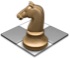       УЧАСТНИКИ И ИХ РЕГИСТРАЦИЯ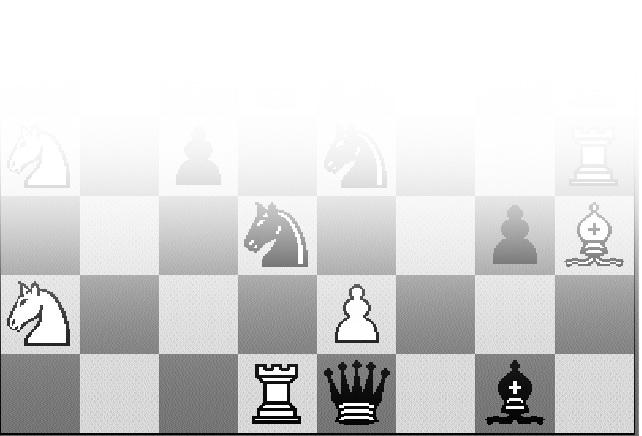 Участники должны сообщить данные о себе заранее до 22 января. Для этого необходимо заполнить заявку на сайте ПШС:         www.vphs.ru , или отослать  свои данные на        moiseevanv@mail.ru , или записаться по телефону 8(926)169-87-96. На сайте ПШС будут вывешены окончательные списки игроков. 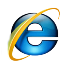 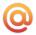 Игроки, не подавшие заявки (отсутствующие в списках), к участию не допускаются.  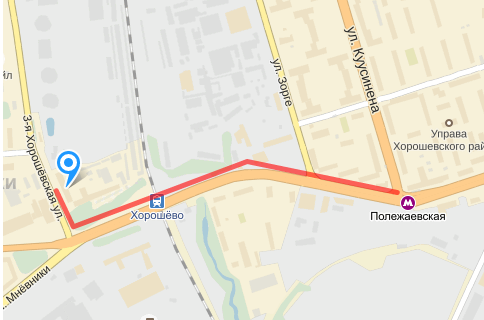 4.   ОПРЕДЕЛЕНИЕ ПОБЕДИТЕЛЕЙ И ПРИЗЫМеста победителей и призеров определяются по наибольшей сумме набранных очков. В случае равенства очков применяются дополнительные  показатели в следующей последовательности:  бухгольц,  усеч. бухгольц.Предусматривается дополнительный зачет для девочек. Победители будут награждаться ценными призами, медалями и дипломами в  адресных папках.  Все игроки турнира получат памятные подарки и сертификаты участников.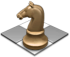       МЕСТО ПРОВЕДЕНИЯАдрес: г. Москва ул. 3-я Хорошевская д.2, стр.1, Полежаевская 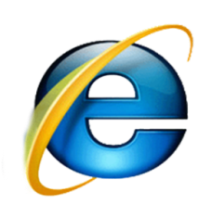 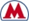                                                                                 далее по карте (7 мин. пешком).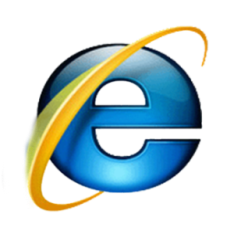 Данные игроков, жеребьевки, изменения рейтингов и прочая информация будет выкладываться на сайте ПШС: КатегорияРейтингРегистрацияНачалоРегламент для всехТурнир Абез рейтингаc 11:00 до 11:40с 12:005 туровКонтроль: 20 минут каждому, запись партий по желанию.Обсчет рейтинга по рапиду.Турнир B1001-1100c 11:00 до 11:40с 12:005 туровКонтроль: 20 минут каждому, запись партий по желанию.Обсчет рейтинга по рапиду.Турнир С1101-1200c 11:00 до 11:40с 12:005 туровКонтроль: 20 минут каждому, запись партий по желанию.Обсчет рейтинга по рапиду.Турнир D1201-1300c 10:00 до 10:40с 11:005 туровКонтроль: 20 минут каждому, запись партий по желанию.Обсчет рейтинга по рапиду.Турнир E1301-1400c 10:00 до 10:40с 11:005 туровКонтроль: 20 минут каждому, запись партий по желанию.Обсчет рейтинга по рапиду.Турнир F1401 - …..c 10:00 до 10:40с 11:005 туровКонтроль: 20 минут каждому, запись партий по желанию.Обсчет рейтинга по рапиду.